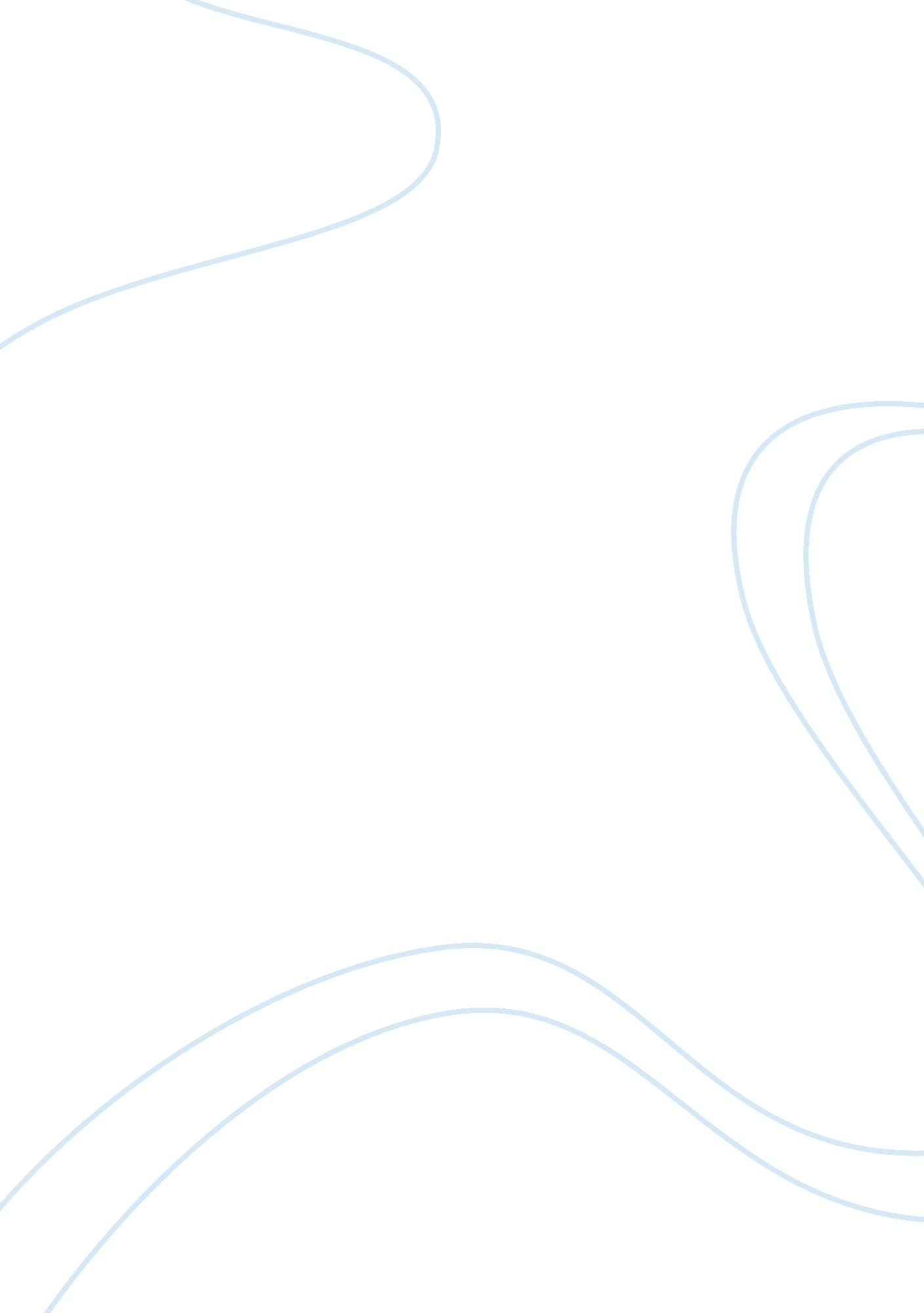 Personality spectrumFood & Diet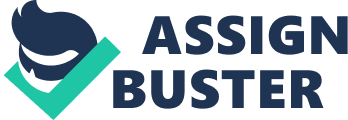 Describe your strongest dimension on the personality spectrum. My strongest dimension on the personality spectrum is coping with pressure. I always knew that I worked very well under pressure, because of past Job I have worked, and the situations they placed me in. I always try to be an optimistic type of person viewing the glass as half full instead of half empty. As I see it, if a situation is bad, it could always go from bad to worse. One reason I excel at work is that I don't wheat the small stuff. My mother always taught me that what doesn't kill you will only make you stronger, and that's the outlook I try to keep in life and so far it has been working out for me. Describe how each practice activity reinforced or contradicted something about yourself. The strongest of all the dimension was coping with pressure. As I stated in the previous question I already knew that I worked well under, so that Just reinforced hat I already knew about myself. My other strength is adapting to change. I think this and coping with pressure goes hand in hand. If you can't deal with change, then how can you work under pressure. My next strength was taking initiative. If you expect to go far in life then you have to take charge and Just do it. You shouldn't wait for someone to tell you to do it, when you already know it needs to be done. 